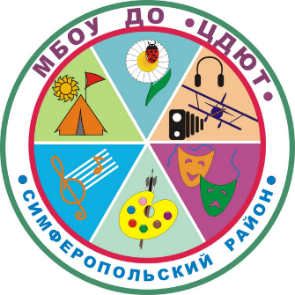 МУНИЦИПАЛЬНОЕ БЮДЖЕТНОЕ ОБРАЗОВАТЕЛЬНОЕ УЧРЕЖДЕНИЕДОПОЛНИТЕЛЬНОГО ОБРАЗОВАНИЯ«ЦЕНТР ДЕТСКОГО И ЮНОШЕСКОГО ТВОРЧЕСТВА»План работы на январь  2022Все мероприятия будут проводиться в дистанционном формате№ п/пДатаМероприятияМесто проведения10.01.2022Заседание ЭГ по информатикеМБОУ ДО «ЦДЮТ»12.01.2022ТП по истории и обществознаниюМБОУ «Родниковская школа-гимназия»12.01.2022Заседание ЭГ (начальная школа)МБОУ ДО «ЦДЮТ»13.01.2022ТВ (география) «Возможности использования методов проблемного обучения на уроках географии и во внеурочное время»МБОУ «Добровская школа-гимназия им. Я.М. Слонимского» (Кальченко М.К., Черменинова Е.Г., Гафарова А.К.)14.01.2022Заседание ТПМПКМБОУ ДО «ЦДЮТ» каб.6 (по предварительной записи)17.01.2022РМО учителей информатикиМБОУ «Кольчугинская школа №2 с крымскотатарским языком обучения»18.01.2022ШМУ крымскотатарского языка и литературыМБОУ «Новосёловская школа»19.01.2022ТВ (начальная школа) «Организация внеурочной деятельности в свете требований ФГОС»МБОУ «Новоандреевская школа им. В.А. Осипова»19.01.2022РМО учителей физической культурыул. Павленко, 1 в 10-00 актовый зал20.01.2022Сдать МТБ по биологииМБОУ ДО «ЦДЮТ» (методист Смирнова Н.Л.)20.01.2022РМО учителей географии «Организация исследовательской деятельности и  проблемного обучения на уроках географии и во внеурочное время» МБОУ «Мирновская щкола №1» (Жмурик В.И., Голота М.Г.)20.01.2022ТП по истории и обществознаниюМБОУ «Укромновская школа»20.01.2022СП библиотекарей       МБОУ «Пожарская школа»до21.01.2022Прием работ на муниципальный конкурс «Мирный космос»МБОУ ДО «ЦДЮТ» методист Белоусова И.Г.21.01.2022Заседание ТПМПКМБОУ ДО «ЦДЮТ» каб.6 (по предварительной записи)24.01.2022-28.01.2022Муниципальный конкурс «Мирный космос»МБОУ ДО «ЦДЮТ»24.01.2022ТВ по информатикеМБОУ «Донская школа им В.П.Давиденко»24.01.2022ШМУ учителей математикиМБОУ «Николаевская школа»24.01.2022ТВ по химииМБОУ «Краснолесская школа»до 25.01.2022Регистрация участника II тура республиканского этапа конкурса «Учитель года», направление материаловМБОУ ДО «ЦДЮТ»25.01.2022РМО учителей крымскотатарского языка и литературыМБОУ «Перевальненская школа им. Ф.И.Федоренко»25.01.2022ТВ (начальная школа) «Организация внеурочной деятельности в свете требований ФГОС»МБОУ «Трудовская школа»26.01.2022РМО учителей биологииМБОУ ДО «ЦДЮТ» 26.01.2022Инструктивно-методическое совещание ЗДУВРМБОУ ДО «ЦДЮТ»26.01.2022Провести семинар (вебинар) для участников конкурса «За нравственный подвиг учителя»МБОУ ДО «ЦДЮТ»26.01.2022РМО учителей-логопедов, учителей-дефектологовМБОУ «Мирновская №2»27.01.2022ШМУ географии «Пути повышения качества географического образования в условиях внедрения ФГОС»МБОУ «Залесская школа» (Введенская М.В.)27.01.2022ШМУ начальных классов МБОУ «Константиновская школа»27.01.2022СП библиотекарейМБОУ «Широковская школа»до 28.01.2022Прием заявок и работ на конкурс «Мы – гордость Крыма»МБОУ ДО «ЦДЮТ», на электронный адрес mancdut@gmail.com28.01.2022Заседание ТПМПКМБОУ ДО «ЦДЮТ» каб.6 (по предварительной записи)28.01.2022ШМУ истории и обществознанияМБОУ «Чайкинская школа»31.01.2022МК по информатикеМБОУ «Новосёловская школа»31.01.2022РМО учителей иностранного языкаМБОУ «Гвардейская школа-гимназия № 2»